MINDSZENTKÁLLA KÖZSÉG ÖNKORMÁNYZATA8282, Mindszentkálla, Petőfi utca 13.MEGHÍVÓMindszentkálla Község Önkormányzata Képviselő-testülete2022. december 01-én (csütörtökön) 16:30 órától  közmeghallgatást tart, amelyre tisztelettel meghívom.Az ülés helye:  FaluházNAPIREND1. Tájékoztatás településtervezés megkezdéséről Előterjesztő: Csombó Zoltán polgármester	          Födelmesi Tamás tervező2. Beszámoló a képviselő-testület munkájáról Előterjesztő: Csombó Zoltán polgármester3. Tájékoztatás a környezet állapotárólElőterjesztő: Csombó Zoltán polgármester4. Közérdekű kérdések és javaslatok Kérjük a lakosságot, hogy a közmeghallgatáson megjelenni szíveskedjenek. Mindszentkálla, 2022. november 22.									    Csombó Zoltán                       								      polgármester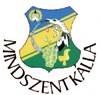 